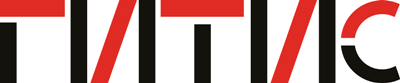 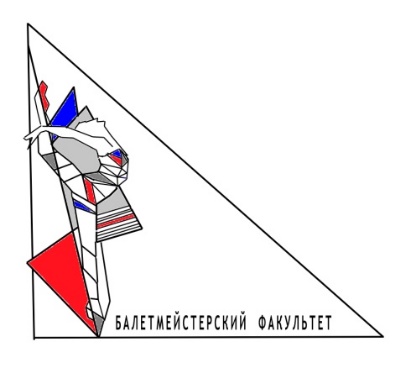 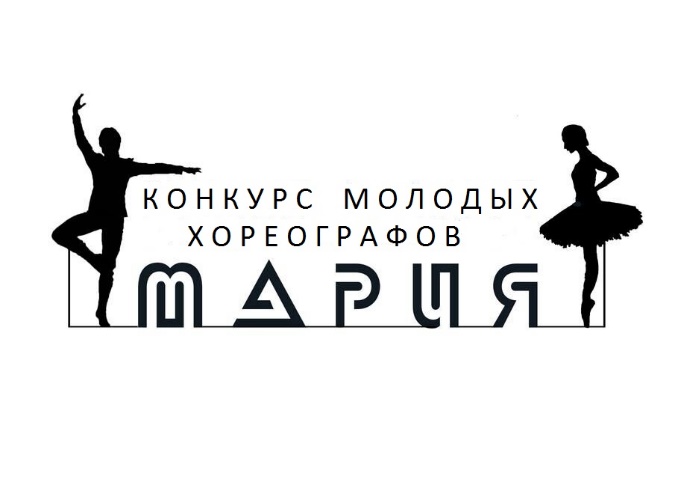 РОССИЙСКИЙ ИНСТИТУТ ТЕАТРАЛЬНОГО ИСКУССТВА-ГИТИСХ МЕЖДУНАРОДНЫЙ КОНКУРС МОЛОДЫХ ХОРЕОГРАФОВ «МАРИЯ»имени Ростислава Владимировича ЗахароваГород Москва  	     				  	         12-14 апреля 2018 год Общие положения 1.1. Международный Конкурс Молодых Хореографов «Мария» имени Р.В. Захарова (далее Конкурс) учрежден Балетмейстерским факультетом Российского Института Театрального Искусства – ГИТИС. Конкурс проводится ежегодно в городе Москва, при поддержке профильных ведомственных учреждений.1.2. Цель конкурса: - поддержка молодых хореографов, развитие их творческого потенциала; - популяризация хореографического искусства на международном уровне, развитие современных танцевальных направлений, обмен опытом и знаниями в сфере хореографии; - совершенствование профессионализма;- выявление талантов;- совершенствование профессиональной системы образования в области хореографического искусства;1.3. Для проведения Конкурса формируется организационный комитет (далее Оргкомитет), состав которого утверждается кафедрой Хореографии Балетмейстерского факультета Российского Института Театрального Искусства - ГИТИС1.4. Оргкомитетом утверждается состав жюри Конкурса и председателя жюри Конкурса.Условия проведения конкурса2.1. В конкурсе принимают участие студенты, обучающиеся в высших хореографических учебных заведениях. 2.2. Бланк заявки на участие в Конкурсе разрабатывается Оргкомитетом.2.3. Все участники должны полностью и правильно заполнить заявки. Репертуар представленный на конкурс не может быть изменен в процессе проведения Конкурса. 2.4. Заявка, подписанная желающим принять участие в конкурсе, является свидетельством того, что соискатель полностью принимает порядок и условия проведения конкурса. 2.5. В конкурсе могут принять участие так же выпускники творческих институций, имеющие высшее профессиональное хореографическое образование как Российской Федерации, так и стран ближнего и дальнего зарубежья.  Официальное письмо-приглашение является основой для оформления соответствующей визы зарубежным соискателям.2.6. Участники конкурса показывают по 2 хореографических произведения, продолжительностью не более 7 минут каждое. Музыкальный материал и стилистическая направленность номеров по желанию участника.2.7. Организационный комитет конкурса обеспечивает участников конкурса и сопровождающих их лиц проживанием на время проведения конкурса (3 дня). 2.8. Проезд, питание и другие расходы участники конкурса берут на себя и оплачивают самостоятельно. 2.9. Во избежание технических проблем, участники конкурса должны предоставить музыкальный материал как на флеш-карте, так и на CD дисках.2.10. Необходимый реквизит, для участия в конкурсе обеспечивается самими участниками конкурса. 2.11. Оргкомитет не обеспечивает участников Конкурса реквизитом, сценическими костюмами, гримом и обувью.2.12. Оргкомитет не предоставляет участникам Конкурса репетиционные залы, а также не предоставляет концертмейстера.2.13. Участникам Конкурса предоставят одну репетицию на сцене, где будет проходить Конкурс (репетиционное время не более 20 минут)2.14. Оргкомитет не обеспечивает участников Конкурса и их выступающих какими-либо видами страхования. 2.15. Оба конкурсных номера участника демонстрируются в один день.2.16. Оргкомитет оставляет за собой все права на трансляцию двух конкурсных дней, а также торжественного закрытия (включая концерт закрытия) по телевидению, в Интернет-сетях, запись видео- киносъемки, на видеоносители и их дальнейшее распространение без выплаты гонорара участникам конкурса, их исполнителям и партнёрам.2.17. Видео или киносъемка всеми лицами без исключения (репетиционного процесса, выступления и Гала-концерта) возможна только по специальному разрешению (аккредитации) Оргкомитета.Порядок проведения Конкурса3.1. Порядок показа конкурсных работ устанавливается Оргкомитетом Конкурса.3.2. Конкурсные испытания состоят из 1 тура. Все просмотры проводятся публично.3.3. Каждая конкурсная работа оценивается жюри индивидуально по 10-ти бальной системе и фиксируется в соответствующем бюллетене. 3.4. Председатель жюри Конкурса имеет право на дополнительные 10 баллов для оценки участников Конкурса.3.5. Жюри оценивает конкурсные работы по следующим критериям:Художественная выразительность;Разработанность движений и комбинаций;Детальность драматургической разработки;Композиционная целостность номера;Музыкально – хореографическая драматургия.Исполнительское мастерство3.6.  Решения Жюри о присуждении премий и звания лауреата определяется посредством подсчета набранных баллов. Результаты Конкурса оформляются соответствующим протоколом. 3.7. Решение Жюри о присуждении Гран-при Конкурса принимается путем открытого голосования простым большинством голосов.3.8. По итогам конкурса присуждаются звания Дипломантов I, II, III степеней, Лауреатов I, II, III степеней и Гран-При. Все участники конкурса будут награждены дипломами и грамотами. В случае необходимости Оргкомитет оставляет за собой право вносить изменения и дополнения в условия проведения конкурса.Порядок работы жюри и награждение победителей конкурса4.1. Выступление участников конкурса оценивает профессиональное жюри, в составе которого выдающиеся деятели мирового хореографического искусства.4.2. Члены жюри и ответственный секретарь присутствуют на всех выступлениях, входящих в программу Конкурса, и на всех заседаниях. 4.3. После каждого выступления члены жюри вносят соответствующие баллы в бюллетени и передают секретарю для подсчитывания голосов.4.4. Члены жюри присуждают награды в следующих номинациях:-Гран-при-Лауреат I, II, III степени- Дипломант I, II, III степени4.5. Приз Ректора Российского Института Театрального Искусства-ГИТИС.4.6. Приз «Зрительских симпатий».4.7. Приз критиков театрального искусства.4.8. Приз Народного артиста СССР, Художественного руководителя и Главного Балетмейстера театра «Русский Балет», заведующего Кафедрой Хореографии, профессора Гордеева Вячеслава Михайловича.4.9. Государственные, общественные и коммерческие организации, творческие союзы и художественные фонды, средства массовой информации, учреждения, фирмы и частные лица по согласованию с Оргкомитетом Конкурса могут учредить специальные призы и премии.4.10. Жюри Конкурса имеет право присудить премии не во всех номинациях, так же делить премии (включая Гран-при) между участниками Конкурса.4.11. Жюри имеет право отметить участника «Специальным дипломом Жюри» в дополнительных номинациях. 4.12. Решение жюри является окончательным и пересмотру не подлежит. Документы и материалы по соискателям представляются в Оргкомитет не позднее 7 дней до официально объявленной даты начала конкурса. Документы, поступившие после этого срока, — независимо от причин — не рассматриваются и в конкурсе не участвуют. Адрес Оргкомитета: 109012; г. Москва, улица Неглинная 6/2, Балетмейстерский факультет Российский Институт Театрального Искусства -ГИТИСДля дополнительной информации: ballet@gitis.net   тел+7 495 623 65 04                                                             vk.com/competition_maria